Sagatavoja Metodiskās komisijas vadītāja Jekaterina Sučkova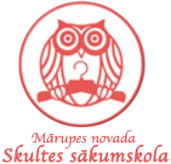 PIELIKUMS Nr. 305.07.2023. direktora rīkojumam Nr. 14/1-13/17 Mārupes novada Skultes sākumskolasnepieciešamie mācību piederumi 1. – 6. klasēm 2023./2024.m.g.Nepieciešamie mācību piederumi 1. klasei 2023./2024.m.g. (jāgādā vecākiem)Mācību priekšmetsNepieciešamaisKatru dienu līdzi jāņemPenālis, parastais zīmulis (vēl viens rezervē), zilas krāsas lodīšu pildspalva (vēl viena rezerves pildspalva), 20 cm garš lineāls, dzēšgumija, krāsainie zīmuļi, flomāsteri, līmes zīmulis, grieznes ar noapaļotiem galiem, zīmuļu asināmais Latviešu valodaLīniju burtnīcas 1.klasei (uz burtnīcas rakstīts) - 3gab., mape A4 formātam, rakstāmpiederumi (t.sk. zīmulis - vidējas cietības)MatemātikaRūtiņu burtnīcas 1.klasei (uz burtnīcas rakstīts) - 3 gab., mape - ātršuvējs A4 formātamAngļu valoda1 burtnīca, krāsainie zīmuļi Dizains un tehnoloģijasSkola nodrošina mācībām klātienē Vizuālā mākslaDzēšgumija, flomāsteri, krāsu zīmuļi, parastais zīmulisSports un veselībaGarais un īsais sporta tērps, sporta apavi Dienasgrāmata nav jāpērk, nodrošina izglītības iestādeDienasgrāmata nav jāpērk, nodrošina izglītības iestādePagarinātajai dienas grupaiKāda ārpusklases lasāmā grāmata, krāsojamā grāmata, zīmēšanas papīrs vai baltas papīra lapasMaiņas apavi, audekla maisiņš maiņas apavu glabāšanaiMaiņas apavi, audekla maisiņš maiņas apavu glabāšanaiVāciņi visām mācību grāmatām, dienasgrāmatai, darba burtnīcām un parastajām burtnīcām, A 4 formāta mape ar aizdari darba lapām, burtnīcāmVāciņi visām mācību grāmatām, dienasgrāmatai, darba burtnīcām un parastajām burtnīcām, A 4 formāta mape ar aizdari darba lapām, burtnīcāmNepieciešamie mācību piederumi 2. klasei 2023./2024.m.g. (jāgādā vecākiem)Mācību priekšmetsNepieciešamaisKatru dienu līdzi jāņemPenālis, parastais zīmulis, zilas krāsas lodīšu pildspalva (vēl viena rezerves pildspalva), 20 cm garš lineāls, dzēšgumija, krāsainie zīmuļi, flomāsteri, līmes zīmulis, grieznes ar noapaļotiem galiem, zīmuļu asināmaisLatviešu valoda3 līniju burtnīcas (zaļā krāsā ar zaķi), mape A4 formātamMatemātika2 parasto rūtiņu burtnīcas, mape A4 formātamAngļu valoda1 burtnīca. mape – ātršuvējs A4 formātā (īpašos gadījumos)  Dabaszinības1 rūtiņu burtnīca, mape A4 formātamDizains un tehnoloģijasSkola nodrošina mācībām klātienē Vizuālā mākslaDzēšgumija, flomāsteri, krāsu zīmuļi, parastais zīmulisSports un veselībaGarais un īsais sporta tērps, sporta apavi Sociālās zinībasMape A4 formātamDienasgrāmata nav jāpērk, nodrošina izglītības iestādeDienasgrāmata nav jāpērk, nodrošina izglītības iestādePagarinātajai dienas grupaiĀrpusklases lasāmā grāmata, kāda zīmēšanas burtnīca vai albums. Zīmēšanas bloks vai baltās lapas Maiņas apavi, audekla maisiņš maiņas apavu glabāšanaiMaiņas apavi, audekla maisiņš maiņas apavu glabāšanaiVāciņi visām mācību grāmatām, dienasgrāmatai, darba burtnīcām un parastajām burtnīcām, A 4 formāta mape darba lapāmVāciņi visām mācību grāmatām, dienasgrāmatai, darba burtnīcām un parastajām burtnīcām, A 4 formāta mape darba lapāmNepieciešamie mācību piederumi 3. klasei 2023./2024.m.g. (jāgādā vecākiem)Mācību priekšmetsNepieciešamaisKatru dienu līdzi jāņemPenālis, parastais zīmulis, zilas krāsas lodīšu pildspalva (neizdzēšamā, vēl viena rezerves pildspalva), 20 cm garš lineāls, dzēšgumija, krāsainie zīmuļi, flomāsteri, līmes zīmulis, grieznes ar noapaļotiem galiem, zīmuļu asināmaisLatviešu valodaPierakstu klade ( līniju), līniju burtnīcas 3 gb. (2. un 3.kl.), mape – ātršuvējs A4 formātam MatemātikaPierakstu klade (biezā, rūtiņu), rūtiņu burtnīcas 2 gb., vismaz 30 cm garš lineāls, mape – ātršuvējs A4 formātam Angļu valoda1 burtnīca pierakstiem  DabaszinībasPierakstu klade (vidēja biezuma, rūtiņu), mape – ātršuvējs A4 formātam Dizains un tehnoloģijasSkola nodrošina mācībām klātienē Vizuālā mākslaDzēšgumija, flomāsteri, krāsu zīmuļi, parastais zīmulisSportsGarais un īsais sporta tērps, sporta apavi Sociālās zinībasPierakstu klade (plānā, rūtiņu), mape – ātršuvējs A4 formātam. ĒtikaPierakstu klade (plānā, rūtiņu), mape – ātršuvējs A4 formātam Dienasgrāmata nav jāpērk, nodrošina izglītības iestādeDienasgrāmata nav jāpērk, nodrošina izglītības iestādePagarinātajai dienas grupaiĀrpusklases lasāmā grāmata, kāda zīmēšanas burtnīca vai albums. Zīmēšanas bloks vai baltās lapas, mapīte A4 formātam Maiņas apavi, audekla maisiņš maiņas apavu glabāšanai Maiņas apavi, audekla maisiņš maiņas apavu glabāšanai Vāciņi visām mācību grāmatām, dienasgrāmatai, darba burtnīcām un parastajām burtnīcām, A 4 formāta mape darba lapām Vāciņi visām mācību grāmatām, dienasgrāmatai, darba burtnīcām un parastajām burtnīcām, A 4 formāta mape darba lapām Nepieciešamie mācību piederumi 4. klasei 2023./2024.m.g. (jāgādā vecākiem)Mācību priekšmetsNepieciešamaisKatru dienu līdzi jāņemPenālis, parastais zīmulis, zilas krāsas lodīšu pildspalva (vēl viena rezerves pildspalva), 20 cm garš lineāls, dzēšgumija, krāsainie zīmuļi, flomāsteri, līmes zīmulis, grieznes ar noapaļotiem galiem, zīmuļu asināmaisLatviešu valoda Līniju burtnīcas 3 gb., līmes zīmulisMatemātikaPierakstu klade (vidēja biezuma, rūtiņu), vismaz 30 cm garš lineāls, transportieris, uzstūris, cirkulis, mapīte A4 formātam Angļu valoda1 burtnīca Dizains un tehnoloģijasSkola nodrošina mācībām klātienē Vizuālā mākslaDzēšgumija, flomāsteri, krāsu zīmuļi, parastais zīmulisSports un veselībaSporta apavi, garais un īsais sporta tērps, auduma maisiņš sporta piederumu uzglabāšanai Pagarinātajai dienas grupaiĀrpusklases lasīšanas burtnīca, ārpusklases lasāmā grāmata, kāda zīmēšanas burtnīca vai albums Maiņas apavi, audekla maisiņš maiņas apavu glabāšanai Maiņas apavi, audekla maisiņš maiņas apavu glabāšanai Vāciņi visām mācību grāmatām, dienasgrāmatai, darba burtnīcām un parastajām burtnīcām, A 4 formāta mape darba lapām Vāciņi visām mācību grāmatām, dienasgrāmatai, darba burtnīcām un parastajām burtnīcām, A 4 formāta mape darba lapām Nepieciešamie mācību piederumi 5. klasei 2023./2024.m.g. (jāgādā vecākiem)Mācību priekšmetsNepieciešamaisLatviešu valoda3 līniju burtnīcas, līmes zīmulisLiteratūra1 līniju burtnīcaMatemātikaRūtiņu klade (labāk biezā), 2 rūtiņu burtnīcas, lineāls, uzstūris, transportieris, cirkulis, rakstāmpiederumiAngļu valoda1 burtnīca DabaszinībasPlānā rūtiņu klade (var turpināt 4. kl. kladē), mape ātršuvējs A4 Dizains un tehnoloģijasSkola nodrošina mācībām klātienē Vizuālā mākslaDzēšgumija, flomāsteri, krāsu zīmuļi, parastais zīmulisSports un veselībaGarais un īsais sporta tērps, sporta apavi Sociālās zinības un vēstureRūtiņu klade pierakstiem Vāciņi visām mācību grāmatām, darba burtnīcām un parastajām burtnīcām. Rakstāmpiederumi: zila vai melna pildspalva, parastais zīmulis, krāsainie zīmuļi, flomāsteri, dzēšgumija, lineāls, līmes zīmulis Vāciņi visām mācību grāmatām, darba burtnīcām un parastajām burtnīcām. Rakstāmpiederumi: zila vai melna pildspalva, parastais zīmulis, krāsainie zīmuļi, flomāsteri, dzēšgumija, lineāls, līmes zīmulis Nepieciešamie mācību piederumi 6. klasei 2023./2024.m.g. (jāgādā vecākiem)Mācību priekšmetsNepieciešamaisLatviešu valoda4 līniju burtnīcas, līmes zīmulisLiteratūra1 līniju plānā klade (platums kā līniju burtnīcai, nevis šaurais)Matemātika1 bieza rūtiņu klade, lineāls, cirkulis, transportieris, rakstāmpiederumiAngļu valoda1 burtnīca - var turpināt 5. klasē iesākto Krievu valodaBurtnīca/klade (līniju) - var turpināt 5. klasē iesākto, A4 formāta mape-ātršuvējs  darba lapām Dizains un tehnoloģijasSkola nodrošina mācībām klātienē Vizuālā mākslaDzēšgumija, flomāsteri, krāsu zīmuļi, parastais zīmulisSports Garais un īsais sporta tērps, sporta apavi Vāciņi visām mācību grāmatām, darba burtnīcām un parastajām burtnīcām. Rakstāmpiederumi: zila vai melna pildspalva, parastais zīmulis, krāsainie zīmuļi, flomāsteri, dzēšgumija, lineāls, līmes zīmulis Vāciņi visām mācību grāmatām, darba burtnīcām un parastajām burtnīcām. Rakstāmpiederumi: zila vai melna pildspalva, parastais zīmulis, krāsainie zīmuļi, flomāsteri, dzēšgumija, lineāls, līmes zīmulis 